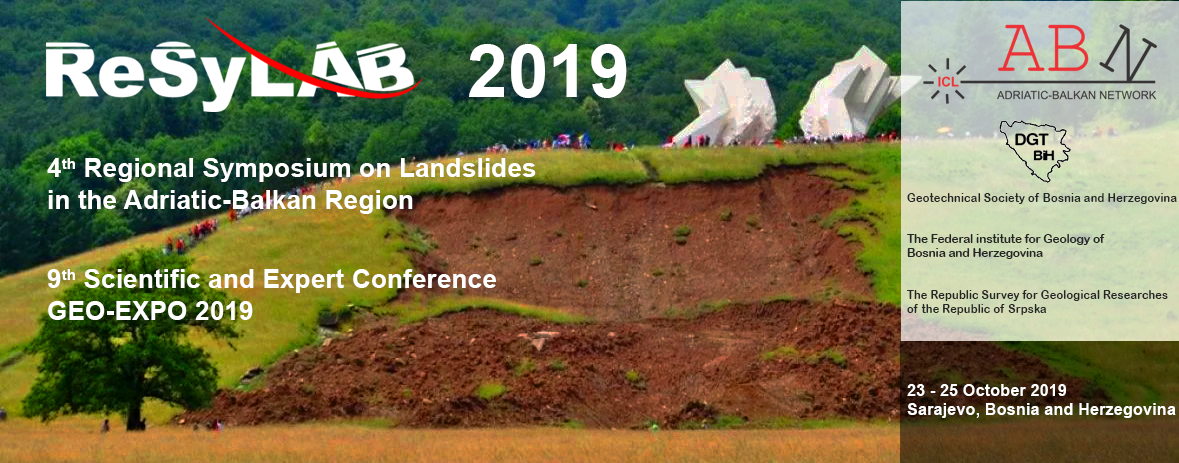 InvitationOn behalf of the Geotechnical Society of Bosnia and Herzegovina, The Federal Institute for Geology of Bosnia and Herzegovina and The Republic Survey for Geological Researches of the Republic of Srpska, we are pleased to invite you to take part in the 4th Regional Symposium on Landslides in the Adriatic-Balkan Region - ReSyLAB 2019 Sarajevo. The symposium will be held from  23rd to 25th of October 2019 at the Holiday hotel in Sarajevo, Bosnia and Herzegovina. The aim is to gather the International Consortium on Landslides Adriatic-Balkan Network (ICL ABN) members, experts, professionals and researchers from the countries in the Adriatic-Balkan region and world-wide, concerned with landslides, hazard and risks.We look forward to welcoming you to ReSyLAB 2019 in Sarajevo.Best Regards,Prof. dr. Mato UljarevićPresident of the Geotechnical Society of Bosnia and HerzegovinaOn behalf of Organizing Committee of 4th Regional Symposium on Landslides in the Adriatic-Balkan Region - ReSyLAB 2019Symposium ThemeThe ReSyLAB 2019 is an opportunity for the scientists, engineers and professionals to present papers and case studies related to:the landslidesmappinginvestigationmonitoringmitigation of landslides' impact on the environment and living.The official language of the ReSyLAB is English. GEO-EXPO 2019The conference topics are related to geotechnics. The official languages of the Geo-EXPO conference are Bosnian, Croatian, Serbian and English.Important DatesAbstract and Full Paper SubmissionAll symposium participants are invited to submit the full paper, to be peer- reviewed and published in the symposium proceedings. The keynote lectures and selected papers will be published in the proceedings of the 4th Regional Symposum on Landslides in the Adriatic-Balkan Region.Instructions for the preparation of abstract and full paper (4-6 pages) will be both sent to authors by e-mail and available on the website.Preliminary ReSyLAB 2019 ProgrammeInitial Organizing CommitteeProf. Mato UljarevićProf. Bojana GrujićProf. Maja PrskaloProf. Azra ŠpagoProf. Sabid ZekanAmer DžindoHazim HrvatovićFerid SkopljakDragan MitrovićCvjetko SandićSabrina SalkovićVenueReSyLAB 2019 is to be held at the hotel Holiday in the very center of Sarajevo http://www.hotelholiday.ba/en/ Registration Fees and DeadlinesThe registration fee for all participants is 120 EUR, except for the members of the Geotechnical Society of Bosnia for whom it is 80 EUR. The registration fee includes symposium proceedings, coctail refreshments and symposium dinner.   Payment instructions for registration fee are available on the symposium website:http://www.geotehnika.ba/ReSyLAB2019/ Contactgeotehnika@geotehnika.baPaper title submissionAbstract submissionAbstract acceptanceFull paper submissionSymposiumField study tourAugust 1 – November 1, 2018October 15, 2018January 15, 2019April 15, 2019October 23 – 24, 2019October 25, 201923 October 201924 October 201925 October 2019Symposium registrationSymposium openingOral presentationsPoster sessionSocial eveningOral presentationsThe ISL ABN Round tableField study tour